від  19.05.2021 №110(о)   Про проведення технічної інвентаризації, паспортизації  дитячих майданчиків   міста Новограда-Волинського       Керуючись пунктами 19,20 частини четвертої статті 42  Закону України „Про місцеве самоврядування в Україні“, Законом України „Про благоустрій населених пунктів“, наказом Міністерства регіонального розвитку, будівництва та житлово-комунального господарства України  від 29.10.2012 № 550 „Про затвердження Інструкції з проведення технічної інвентаризації та паспортизації об’єктів благоустрою населених пунктів“, з метою обліку дитячих  майданчиків, їх охорони, збереження, утримання в належному стані, враховуючи  пропозиції   співвласників багатоквартирних  будинків міста Новограда-Волинського:      1.Провести  технічну інвентаризацію та паспортизацію  дитячих  майданчиків  міста Новограда-Волинського.      2.Створити комісію з питань проведення технічної інвентаризації, паспортизації  дитячих   майданчиків на території міста Новограда-Волинського  (далі – комісія) та затвердити її склад згідно  додатку.      3.Комісії  постійно інформувати міського голову про результати роботи.      4.Контроль за виконанням цього розпорядження покласти на заступника міського голови Якубова В.О.Міський голова                                                                                М.П. Боровець                                                                                      Додаток                                                                                        до розпорядження міського                                                                                      голови                                                                                      від    19.05.2021   №110(о)СКЛАДкомісії з питань проведення технічної інвентаризації, паспортизації дитячих  майданчиків  міста Новограда-ВолинськогоКеруючий справами виконавчого комітету міської  ради                                                                                             О.П. Доля              ЯкубовВіталій Олександрович-заступник міського голови, голова комісії Осадчук  ВасильВолодимирович-начальник управління житлово-комунального господарства, енергозбереження та комунальної власності міської ради, заступник голови комісіїМатюшинаОксана Михайлівна-головний спеціаліст відділу благоустрою управління житлово-комунального господарства, енергозбереження та комунальної власності міської ради, секретар комісіїЧлени комісії:Члени комісії:Члени комісії:ЛебедьОлена  Іванівна-головний спеціаліст управління житлово-комунального господарства, енергозбереження та комунальної власності міської радиМаксименко Інна Миколаївна-головний спеціаліст відділу бухгалтерського обліку та звітності управління житлово-комунального господарства, енергозбереження та комунальної власності міської радиПелешокВіктор Миколайович-директор комунального підприємства Новоград-Волинської міської ради „Новоград-Волинськжитлосервіс“Юхимчук  Віктор Сергійович-начальник відділу благоустрою управління житлово-комунального господарства, енергозбереження та комунальної власності міської ради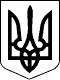 